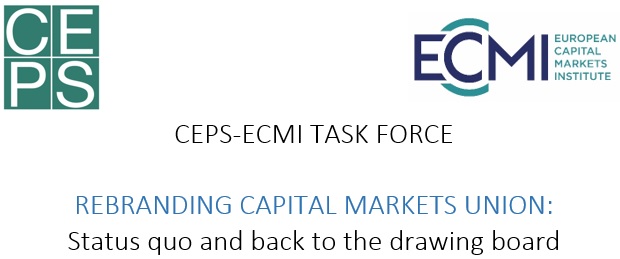 CONDITIONS OF PARTICIPATIONParticipation in the Task Force is subject to a fee to cover organisational expenses. CEPS and ECMI members are entitled to a discounted fee and non‐members (with a commercial interest) pay the full fee. The fee covers:Research carried out by CEPS and ECMI staffOrganisational, logistical and other costs of all meetingsWeb access and documentationLaunch of the final report in Brussels at a public event Editing and printing of the final reportDistribution of the final report to key stakeholders in the industry and among policy circlesPress release and communications of final report
* Members can participate with up to two representatives per meeting.** Discount available if non-members decide to join ECMI, namely the participation in the task force at the reduced rate (€500) and 1-year ECMI membership at a preferential rate (€3,000). More information about ECMI membership base is available here.CONTACT USFor further questions, please do not hesitate to contact: Apostolos Thomadakis by email at: apostolos.thomadakis@ceps.eu or by phone on +32 222 93 914REGISTRATION FORMPlease return the registration form to Ms. Maarja Kuusik, at maarja.kuusik@ceps.eu, Tel: +32 2 229 39 82.Fee Structure (+21% VAT)Fee Structure (+21% VAT)ECMI or CEPS Members                                                 €500*Non-Members                                                                   €4,000**Academic/Policy Observersfree of charge (academics, policymakers, regulators, supervisors, independent experts, consumer/retail investors associations)Industry Observer €250 (per meeting)CEPS/ECMI members – check the applicable box (+21% VAT)CEPS/ECMI members – check the applicable box (+21% VAT)CEPS/ECMI members – check the applicable box (+21% VAT)CEPS/ECMI members – check the applicable box (+21% VAT)CEPS/ECMI members – check the applicable box (+21% VAT)CEPS/ECMI members – check the applicable box (+21% VAT)CEPS/ECMI members – check the applicable box (+21% VAT) ECMI Member | EUR 500                                                             CEPS Member | EUR 500 ECMI Member | EUR 500                                                             CEPS Member | EUR 500 ECMI Member | EUR 500                                                             CEPS Member | EUR 500 ECMI Member | EUR 500                                                             CEPS Member | EUR 500 ECMI Member | EUR 500                                                             CEPS Member | EUR 500 ECMI Member | EUR 500                                                             CEPS Member | EUR 500 ECMI Member | EUR 500                                                             CEPS Member | EUR 500PLEASE INDICATE THE NAME AND POSITION OF THE MEMBER YOU PROPOSE (and attach a CV)PLEASE INDICATE THE NAME AND POSITION OF THE MEMBER YOU PROPOSE (and attach a CV)PLEASE INDICATE THE NAME AND POSITION OF THE MEMBER YOU PROPOSE (and attach a CV)PLEASE INDICATE THE NAME AND POSITION OF THE MEMBER YOU PROPOSE (and attach a CV)PLEASE INDICATE THE NAME AND POSITION OF THE MEMBER YOU PROPOSE (and attach a CV)PLEASE INDICATE THE NAME AND POSITION OF THE MEMBER YOU PROPOSE (and attach a CV)PLEASE INDICATE THE NAME AND POSITION OF THE MEMBER YOU PROPOSE (and attach a CV)Non-members - check the applicable box (+21% VAT)Non-members - check the applicable box (+21% VAT)Non-members - check the applicable box (+21% VAT)Non-members - check the applicable box (+21% VAT)Non-members - check the applicable box (+21% VAT)Non-members - check the applicable box (+21% VAT)Non-members - check the applicable box (+21% VAT) Full Fee | EUR 4,000   Full Fee | EUR 4,000  My organisation is interested in becoming a member of ECMIMy organisation is interested in becoming a member of ECMIMy organisation is interested in becoming a member of ECMIMy organisation is interested in becoming a member of ECMIPLEASE INDICATE THE NAME AND POSITION OF THE MEMBER YOU PROPOSE (and attach a CV)PLEASE INDICATE THE NAME AND POSITION OF THE MEMBER YOU PROPOSE (and attach a CV)PLEASE INDICATE THE NAME AND POSITION OF THE MEMBER YOU PROPOSE (and attach a CV)PLEASE INDICATE THE NAME AND POSITION OF THE MEMBER YOU PROPOSE (and attach a CV)PLEASE INDICATE THE NAME AND POSITION OF THE MEMBER YOU PROPOSE (and attach a CV)PLEASE INDICATE THE NAME AND POSITION OF THE MEMBER YOU PROPOSE (and attach a CV)PLEASE INDICATE THE NAME AND POSITION OF THE MEMBER YOU PROPOSE (and attach a CV)OBSERVERS  OBSERVERS  OBSERVERS  OBSERVERS  OBSERVERS  OBSERVERS  OBSERVERS     Free of charge (Academic/Policy observes ONLY)                  EUR 250 (Industry observers ONLY)   Free of charge (Academic/Policy observes ONLY)                  EUR 250 (Industry observers ONLY)   Free of charge (Academic/Policy observes ONLY)                  EUR 250 (Industry observers ONLY)   Free of charge (Academic/Policy observes ONLY)                  EUR 250 (Industry observers ONLY)   Free of charge (Academic/Policy observes ONLY)                  EUR 250 (Industry observers ONLY)   Free of charge (Academic/Policy observes ONLY)                  EUR 250 (Industry observers ONLY)   Free of charge (Academic/Policy observes ONLY)                  EUR 250 (Industry observers ONLY)PLEASE INDICATE THE NAME AND POSITION OF THE MEMBER YOU PROPOSE (and attach a CV)PLEASE INDICATE THE NAME AND POSITION OF THE MEMBER YOU PROPOSE (and attach a CV)PLEASE INDICATE THE NAME AND POSITION OF THE MEMBER YOU PROPOSE (and attach a CV)PLEASE INDICATE THE NAME AND POSITION OF THE MEMBER YOU PROPOSE (and attach a CV)PLEASE INDICATE THE NAME AND POSITION OF THE MEMBER YOU PROPOSE (and attach a CV)PLEASE INDICATE THE NAME AND POSITION OF THE MEMBER YOU PROPOSE (and attach a CV)PLEASE INDICATE THE NAME AND POSITION OF THE MEMBER YOU PROPOSE (and attach a CV)Billing information (only for industry participants)Billing information (only for industry participants)Billing information (only for industry participants)Billing information (only for industry participants)Billing information (only for industry participants)Billing information (only for industry participants)Billing information (only for industry participants)Company/AssociationCompany/AssociationCompany/AssociationCompany/AssociationCompany/AssociationCompany/AssociationCompany/AssociationDepartment: Department: Department: Department: Department: Department: Department: Tax register number (VAT for Europe):Tax register number (VAT for Europe):Tax register number (VAT for Europe):Tax register number (VAT for Europe):Tax register number (VAT for Europe):Tax register number (VAT for Europe):Tax register number (VAT for Europe):Postal address:Postcode:Postcode:Postcode:City: City: Country:Contact person:Contact person:Contact person:Contact person:Contact person:Contact person:Contact person:Date:Date:Date:Date:Date: Signature: Signature: